PielikumsDobeles novada domes 2023. gada 31. augustalēmumam Nr.313/12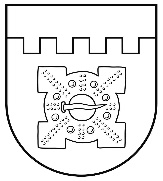 LATVIJAS REPUBLIKADOBELES NOVADA DOMEBrīvības iela 17, Dobele, Dobeles novads, LV-3701Tālr. 63707269, 63700137, 63720940, e-pasts dome@dobele.lvAPSTIPRINĀTSar Dobeles novada domes2023. gada 31. augustalēmumu Nr.313/12NOLIKUMS “GROZĪJUMS NOLIKUMĀ “AUCES VIDUSSKOLAS NOLIKUMS””Izdots saskaņā ar Izglītības likuma 22. panta pirmo daļuIzdarīt nolikumā “Auces vidusskolas nolikums” (turpmāk – nolikums) (apstiprināts ar Dobeles novada domes 2021. gada 26. augusta lēmumu Nr.85/6) šādu grozījumu:Svītrot nolikuma 12.3. apakšpunktu.Domes priekšsēdētājs									I.Gorskis